22,04  Условия проживания. Квартира для молодой семьи http://www.elllo.org/english/grammar/L3-01-present-simple.htmВыполнить аудирование и выучитьTo save money- сэкономить To waste money- потратитьSavings - СБЕРЕЖЕНИЯ SAVINGS  HOARDER – ДОГАДАТЬСЯ КТО?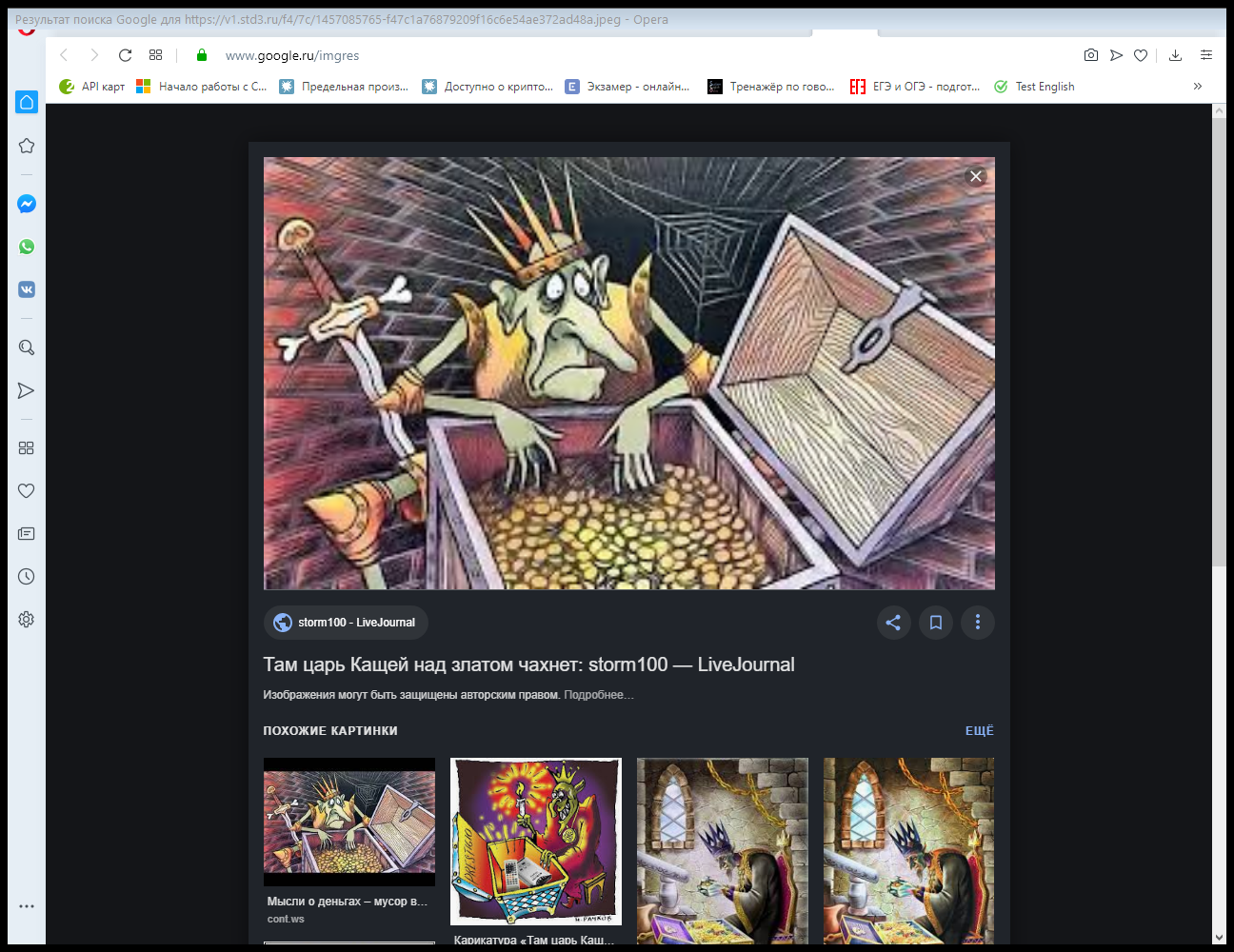 MORTGAGE – ИПОТЕКАLOAN – ЗАЕМ / КРЕДИТ В  БАНКЕ.